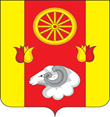 РОСТОВСКАЯ ОБЛАСТЬРЕМОНТНЕНСКИЙ РАЙОНМУНИЦИПАЛЬНОЕ ОБРАЗОВАНИЕ«ПРИВОЛЬНЕНСКОЕ СЕЛЬСКОЕ ПОСЕЛЕНИЕ»АДМИНИСТРАЦИЯ ПРИВОЛЬНЕНСКОГО СЕЛЬСКОГО ПОСЕЛЕНИЯ РАСПОРЯЖЕНИЕ  09.03.2023г.                                                        № 8                                       п. Привольный О внесении изменений в план-график закупок
 товаров, работ, услуг на 2023 год и на плановый период 2024 и 2025 гг.                Руководствуясь пунктом 4 части 8 статьи 16 Федерального закона от 05.04.2013 № 44-ФЗ «О контрактной системе в сфере закупок товаров, работ, услуг для обеспечения государственных и муниципальных нужд», подпунктом «а» пункта 22 Порядка, утвержденного Постановлением Правительства РФ от 30.09.2019 № 1279,1. Внести следующие изменения в план-график закупок товаров, работ, услуг на 2023 год и на плановый период 2024 и 2025 гг. (изменение лимита бюджетных обязательств на 2023 год):951 0104 0920000190 244 + 145000,00951 0113 9990099990 244 + 140000,00951 0503 0220025620 244 + 45000,00951 0503 0220025620 247 + 176600,00951 0503 1210025870 244 + 20000,002. В течение одного рабочего дня с даты настоящего приказа разместить измененный план-график закупок товаров, работ, услуг на 2023 год и на плановый период 2024 и 2025 гг. в ЕИС (www.zakupki.gov.ru).3. Ответственным за исполнение настоящего распоряжения назначить работника контрактной службы Мироненко И.В..4. Контроль за исполнением настоящего распоряжения оставляю за собой.5. Распоряжение вступает в силу со дня его подписания.Глава АдминистрацииПривольненского сельского поселения                                      В.Н. Мироненко